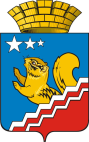 АДМИНИСТРАЦИЯ ВОЛЧАНСКОГО ГОРОДСКОГО ОКРУГАПРОТОКОлЗаседание координационной комиссии по противодействию и распространению ВИЧ-инфекции на территории Волчанского городского округа21.06.2023 г.                                                                                                                                    № 210-00 чЗал заседания администрации Волчанского городского округа Председатель: Бородулина Инна Вениаминовна – заместитель главы администрации Волчанского городского округа по социальным вопросам.Секретарь: Кузнецова Наталья Сергеевна – старший инспектор организационного отдела администрации Волчанского городского округа.Присутствовали: Анисимов Сергей Владимирович - директор МАОУ ДО «ДЮСШ», Изосимова Римма Рифкатовна – директор МАУК «Культурно-досуговый центр» ВГО, Бушуева Лариса Николаевна – директор МУП «Волчанский автоэлектротранспорт», Воробьева Анастасия Андреевна – и.о. главного врача ГАУЗ СО «Волчанская городская больница», Косинцев Валерий Вильевич – председатель Общественной палаты ВГО,  Лаврова Ирина Сергеевна – заведующая отделением № 50 ГАУЗ СО «СОКПБ» филиал «Северная психиатрическая больница», Моторина Оксана Дмитриевна – директор МУП «ВТЭК», Рябова Дарья Юрьевна – старший инспектор Отдела образования ВГО,  Смагина Татьяна Рудольфовна – заведующий филиалом ГАПОУ СО «Карпинский машиностроительный техникум» в г. Волчанске, Трофимова Валентина Иосифовна – исполняющий обязанности директора  ГАУСО СО «КЦСОН г. Волчанска».О мониторинге ВИЧ-ситуации, туберкулеза, в том числе о проведении обследований на ВИЧ-инфекцию населения за II квартал 2023 годаСЛУШАЛИ:Воробьеву Анастасию Андреевну: Первичная заболеваемость туберкулезом в 2023 за 5 месяцев  4 случая. 2 случая выявлены при профосмотрах, 2 случая с сочетанной ВИЧ инфекцией,  2 случая из них бактериовыделитель-БК+, 1 случай с полостью распада CV+ и  2 случая с множественной лекарственной устойчивостью.Смертность от туберкулеза – 0 человек. За 5 месяцев выполнено флюорографий - 42 %.Туберкулинодиагностика - 52% (план 1846, факт 963).Заболеваемость ВИЧ-инфекцией за 5 месяцев 2023 года составила 7 человек, то же что и за аналогичный период 2022 года. По половому признаку – 3 мужчины и 4 женщины.  Возраст 30-39 лет - 2 человека, 40-49 лет - 5 человек. В 2022 году за 5 месяцев  возраст был моложе  (18-29 - 2 человека, 30-39 - 5 человек). Все заразились половым путем.         Перинатальный контакт за 2022 год за 5 месяцев - 2 ребенка, за 5 месяцев 2023 года – 0 человек.Смертность от ВИЧ-инфекции - 0 человек за 5 месяцев 2023 года. В 2022 году за 5 месяцев ушло из жизни 2 человека.Выполнение ИФА на ВИЧ-1008 (53,6 %). По онкозаболеваемости: За 5 месяцев  2023 года -19 человек вновь выявленных пациентов. Из них 6 мужчин,12 женщин и 1 ребенок 2011 года рождения, мальчик с заболеваемостью Лимфома Ходжкина. В 2022 году – 19 человек (6 - мужчин, 13 - женщин).В трудоспособном возрасте за 2023 год - 2 человека (1 женщина – 47 лет, 1 мужчина -62 года).I стадия - 7 человек, II стадия – 1 человек, III стадия – 2 человека, IV стадия - 6 человек (4 человека уже умерли).В структуре заболеваемости по формам:I – ЗНО ЖКТ (3 случая - ЗНО кишечного - тракта, 1 - ЖП, 1 - печень, 1 - желудок,             1 -  ПЖЖ);II - ЗНО женской половой системы - 5 случаев;III - мочевыделительная система (1 - почки, 1 – мочевой пузырь).1 случай мужской половой системы (ЗНО простаты), 1 случай ЗНО молочной железы.Прогноз по заболеваемости туберкулезом, ВИЧ, ЗНО на территории ВГО остается неблагоприятными.РЕШИЛИ:Информацию  принять к сведению.Рекомендовать руководителям организаций, учреждений: 2.1.   Обеспечить проведение мероприятий, направленных на повышение уровня информированности населения о мерах профилактики социально-значимых заболеваний, снижение смертности и ведение здорового образа жизни.Срок: ежеквартально.О мероприятиях по противодействию распространения ВИЧ-инфекции, туберкулезаСЛУШАЛИ: Бородулину Инну Вениаминовну: в целях предупреждения распространения ВИЧ-инфекции на территории Волчанского городского округа осуществляются такие мероприятия: - организация профилактической (просветительской) деятельности среди учащихся образовательных учреждений, направленных на популяризацию здорового образа жизни; - информирование сотрудников и  получателей муниципальных услуг  по вопросам профилактики ВИЧ-инфекции и распространение информационно-просветительских    материалов в форме листовок, буклетов, брошюр, видеороликов и видеофильмов;-  организация профилактической (просветительской) деятельности среди населения с проведением анкетирования;- освещение на официальном сайте учреждения актуальной информации о мероприятиях по профилактике ВИЧ – инфекции;-  обновление информационного стенда учреждения по вопросам противодействия распространения ВИЧ-инфекции;-   участие в городских акциях по профилактике ВИЧ – инфекции;-  проведение  среди сотрудников инструктажа по профилактике ВИЧ – инфекции с последующим анкетированием;- участие специалистов в обучающих семинарах по вопросам ВИЧ – инфекции с получением сертификатов в ГБУ здравоохранения Свердловской области «Свердловский областной центр по профилактике и борьбе со СПИД и инфекционными заболеваниями».Гигиеническое воспитание населения является одним из методов профилактики туберкулеза, включает в себя представление населению информации о туберкулезе, основных симптомах заболевания, факторах риска и мерах профилактики. Осуществляется в процессе воспитания и обучения в образовательных организациях, с использованием средств массовой информации, информационно-телекоммуникационной сети Интернет, распространения информационных материалов среди различных групп населения, в ходе лекций и бесед в организациях и в индивидуальном порядке.Гигиеническое воспитание должностных лиц и работников организаций, деятельность которых связана с производством, хранением, транспортированием и реализацией пищевых продуктов и питьевой воды, воспитанием и обучением детей, коммунально-бытовым обслуживанием населения, осуществляется при профессиональной гигиенической подготовке, а также при проведении профилактических медицинских осмотров. Соблюдение санитарных правил СП 3.1.2.3114-13 «Профилактика туберкулеза» (утв. постановлением Главного государственного санитарного врача РФ от 22 октября 2013 г. N 60) является обязательным для физических и юридических лиц, контроль за их выполнением осуществляют органы, уполномоченные осуществлять федеральный государственный санитарно-эпидемиологический надзор.РЕШИЛИ:Принять информацию к сведению. Членам комиссии: 2.1.Информировать сотрудников о возможности провести экспресс-тестирование на ВИЧ-инфекцию в ГАУЗ СО «Волчанская городская больница». Срок: ежеквартально.2.2.Активизировать санитарно-просветительную работу с сотрудниками по вопросам профилактики туберкулеза.Срок: ежеквартально.3.   Рекомендовать и.о. главного врача ГАУЗ СО «Волчанская ГБ» (Воробъева А.А.):3.1.Обеспечить выполнение плана флюорографических обследований                      (ФГ-обследование) взрослого населения и плана туберкулинодиагностики детского населения Волчанского ГО.Председатель                          			   	      		             И.В. БородулинаСекретарь                                                                                    	    Н.С. КузнецоваПриложение ___Первичная заболеваемость социально значимыми болезнямиЗаболеваемость на 100 тыс. населения2021(на 100 тыс населения)2022(на 100 тыс населения)20235 месТуберкулез34,5105,0(4 )4 случаяНовообразования620,9595,0(19)588,019 (1реб)Сифилис000ВИЧ/СПИД103,5186,7(7)7 случаевБолезни, характеризующиеся повышенным кровяным давлением459,9326,7448,016 случаевСахарный диабет344,9379,4112,04 случая